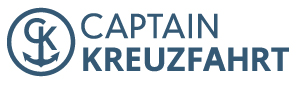 PressemitteilungSpaß für Groß und Klein: Bei Kreuzfahrten kommen Eltern und Kinder auf ihre KostenCaptain Kreuzfahrt über Vorteile von Familien-KreuzfahrtenHolzwickede. Wer mit den lieben Kleinen verreist, muss nicht nur die Ferienzeiten bedenken, im Voraus planen und sehr sorgfältig die Koffer packen, sondern auch bedenken, dass den Kindern nicht langweilig werden darf. Schließlich soll die Reise für die ganze Familie ein unvergessliches Erlebnis werden. Kreuzfahrten bieten Eltern und Kindern eine große Abwechslung – und liefern zahlreiche Vorteile, wie Pia Bockermann vom Online-Portal Captain Kreuzfahrt erläutert.Darum lohnen sich Kreuzfahrten auch für Familien
„Kreuzfahrten sind generationenübergreifend ideal für Familien, denn viele Reedereien bieten unzählige Angebote für Kinder. Einige Schiffe verfügen über Rutschen, Sportplätze und ein qualifiziertes Betreuungspersonal für den Nachwuchs. Während die Kinder dort im Auge behalten werden, spielen und toben dürfen, können sich die Eltern und auch die Großeltern für eine Weile bei Wellness-Aktivitäten entspannen“, erklärt Pia Bockermann. So wird den verschiedenen Familienmitgliedern ein Freizeitprogramm geboten, das ganz auf ihren Geschmack zugeschnitten ist.  Gängige Angebote und Services der Reedereien sind: Familien-Kabinen, Baby- und Kleinkind-Betten, Kinderbetreuung und -animation, Ausflüge für die ganze Familie, Sport- und Spielangebote für Kinder aller Altersgruppen, Spielzimmer und kindgerecht gestaltete Spielbereiche, Kletter- und/ oder Wasserparks mit Rutschen. Infos und Tipps zu Familien-Kreuzfahrten
Viele Reedereien bieten Ermäßigungen für Kinder an. Allerdings variieren die Kosten, denn der Begriff „Kind“ wird unterschiedlich ausgelegt. Manche Reedereien bieten Angebote für junge Erwachsene bis 29 Jahre an, wenn diese in der Kabine der Eltern mitreisen. Übrigens: Kostenlos heißt nicht immer umsonst. Oft fallen obligatorische Servicegebühren oder Trinkgelder auch für Kinder an, die an sich umsonst mitfahren. Je nach Alter der Kinder eignen sich unterschiedliche Kreuzfahrt-Arten. Bei Babys unter sechs Monaten wird noch von einer Kreuzfahrt abgeraten, da die Wahrscheinlichkeit zu hoch ist, dass die Babys krank werden. „Mit Kleinkindern oder Babys über sechs Monaten sowie Grundschulkindern eignen sich Kreuzfahrten in der Ostsee, im Mittelmeer oder in der Region rund um die Kanaren gut, denn hier ist der Anreiseweg relativ kurz und die Schiffe legen fast jeden Tag in einem Hafen an, sodass viele abwechslungsreiche Ausflüge an Land möglich sind. Bei längeren Reisen sollte besonderes Augenmerk auf ein familienfreundliches Angebot gelegt werden, damit keine Langeweile aufkommt“, sagt Bockermann und ergänzt: „Für Teenager können Transatlantikreisen spannend sein, die Fernreiseziele ansteuern. Wer jugendlichen Nachwuchs hat, sollte diesen am besten von Anfang an in die Reiseplanung einbeziehen, damit auch jedes Familienmitglied auf seine Kosten kommt.“ Besonders beliebt sind Kreuzfahrten in den Sommerferien. Eine frühzeitige Planung für die kommenden Sommerferien bietet sich darum an. Hier gibt es weitere Informationen zu Familien-Kreuzfahrten: https://www.captain-kreuzfahrt.de/magazin/kreuzfahrten-fuer-familien-127766/Hier gibt es Angebote für Familien-Kreuzfahrten 2020: 
https://www.captain-kreuzfahrt.de/kreuzfahrten/famillienkreuzfahrt-mit-lego-127283/?utm_source=fb&utm_medium=socialorganic&utm_campaign=127283 *https://www.captain-kreuzfahrt.de/kreuzfahrten/perlen-am-mittelmeer-mit-aidanova-119266/?utm_source=fb&utm_medium=socialorganic&utm_campaign=119266 **Preise und Verfügbarkeit der Angebote variieren je nach Zeitraum und Nachfrage. Über Captain Kreuzfahrt
Mit 210.000 Besuchern pro Monat und 107.000 Facebook-Fans ist Captain Kreuzfahrt eine erfolgreiche Kreuzfahrt-Website in Deutschland. Jeden Tag werden aktuelle Angebote, Tipps, Tricks und Trends rund um das Thema Kreuzfahrten, Schiffe, Routen und Häfen veröffentlicht. Captain Kreuzfahrt gehört zum Portfolio der UNIQ GmbH mit Sitz am Dortmunder Flughafen in Holzwickede. Das bekannteste Portal der Unternehmensgruppe ist Urlaubsguru, das als Holidayguru auch in vielen weiteren Ländern erfolgreich ist.   Holzwickede, 20.08.2019Ansprechpartner für Medien: Annika Hunkemöller, Pressesprecherin, Tel. 02301 89790-26, presse@un-iq.deHerausgeber: UNIQ GmbH, Rhenus-Platz 2, 59439 Holzwickede, Tel. 02301 94580-0, www.un-iq.de